GRAAD 8                                               KORTVERHAAL                      uit  AFRIKAANS SONDER GRENSEGRAAD 8                                               KORTVERHAAL                      uit  AFRIKAANS SONDER GRENSEGRAAD 8                                               KORTVERHAAL                      uit  AFRIKAANS SONDER GRENSEGRAAD 8                                               KORTVERHAAL                      uit  AFRIKAANS SONDER GRENSE           Enoch Sontonga, ’n man met ’n lied in sy hart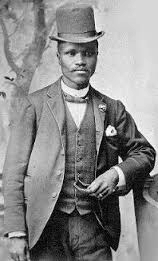            Enoch Sontonga, ’n man met ’n lied in sy hart           Enoch Sontonga, ’n man met ’n lied in sy hart           Enoch Sontonga, ’n man met ’n lied in sy hartWendy MaartensWendy MaartensWendy MaartensWendy MaartensTITELTITELTITELTITEL1.1Waarom word Enoch se naam en van in die titel genoem?Waarom word Enoch se naam en van in die titel genoem?Waarom word Enoch se naam en van in die titel genoem?1.2Na watter lied verwys die titel?Na watter lied verwys die titel?Na watter lied verwys die titel?AGTERGRONDAGTERGRONDAGTERGRONDAGTERGROND1.3Aan watter stam het Enoch behoort?Aan watter stam het Enoch behoort?Aan watter stam het Enoch behoort?1.4In watter provinsie het Enoch grootgeraak?In watter provinsie het Enoch grootgeraak?In watter provinsie het Enoch grootgeraak?1.5In watter tydperk het Enoch geleef?In watter tydperk het Enoch geleef?In watter tydperk het Enoch geleef?1.6Naby watter dorp het hy grootgeraak?Naby watter dorp het hy grootgeraak?Naby watter dorp het hy grootgeraak?INHOUDSVRAEINHOUDSVRAEINHOUDSVRAEINHOUDSVRAE1.7Noem TWEE take wat hy as kind verrig het?Noem TWEE take wat hy as kind verrig het?Noem TWEE take wat hy as kind verrig het?1.8Waarom wou hy saam met die mans die luiperds snags gaan jag?Waarom wou hy saam met die mans die luiperds snags gaan jag?Waarom wou hy saam met die mans die luiperds snags gaan jag?1.9Wat was anders omtrent Enoch?Wat was anders omtrent Enoch?Wat was anders omtrent Enoch?1.10Hoe weet jy dat hy goed was in geluide naboots?Hoe weet jy dat hy goed was in geluide naboots?Hoe weet jy dat hy goed was in geluide naboots?1.11Watter speletjie het hy en sy maats graag gespeel?Watter speletjie het hy en sy maats graag gespeel?Watter speletjie het hy en sy maats graag gespeel?1.12Waarom kon niemand hom bekruip nie?Waarom kon niemand hom bekruip nie?Waarom kon niemand hom bekruip nie?1.13Benoem die groente wat sy ma en haar vriendinne geplant het?Benoem die groente wat sy ma en haar vriendinne geplant het?Benoem die groente wat sy ma en haar vriendinne geplant het?1.13.1A     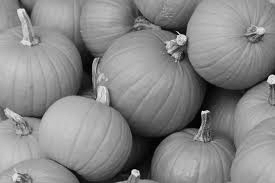  B         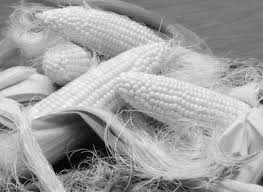 C        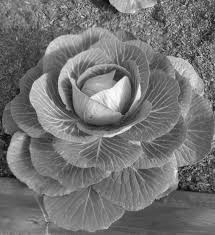 1.14Wat het sy ma-hulle gedoen terwyl hulle geskoffel het?Wat het sy ma-hulle gedoen terwyl hulle geskoffel het?Wat het sy ma-hulle gedoen terwyl hulle geskoffel het?1.15Wat het Enoch homself leer doen terwyl hy na sy ma-hulle geluister het?Wat het Enoch homself leer doen terwyl hy na sy ma-hulle geluister het?Wat het Enoch homself leer doen terwyl hy na sy ma-hulle geluister het?1.16Haal ’n reël aan wat sê dat Enoch se ma gedink het hy is spesiaal?Haal ’n reël aan wat sê dat Enoch se ma gedink het hy is spesiaal?Haal ’n reël aan wat sê dat Enoch se ma gedink het hy is spesiaal?1.17Wat omtrent die kerk was vir Enoch lekker?Wat omtrent die kerk was vir Enoch lekker?Wat omtrent die kerk was vir Enoch lekker?1.18Sê of die volgende WAAR of ONWAAR is:Sê of die volgende WAAR of ONWAAR is:Sê of die volgende WAAR of ONWAAR is:1.18.1Enoch het gedink  die deftige Sondagklere wat die mense gedra het, was mooi.Enoch het gedink  die deftige Sondagklere wat die mense gedra het, was mooi.Enoch het gedink  die deftige Sondagklere wat die mense gedra het, was mooi.1.18.2Enoch het nie deel van die kerkkoor geword nie.Enoch het nie deel van die kerkkoor geword nie.Enoch het nie deel van die kerkkoor geword nie.1.18.3Enoch wou ’n koormeester word.Enoch wou ’n koormeester word.Enoch wou ’n koormeester word.1.19Wie moes almal deel vorm van sy koor?Wie moes almal deel vorm van sy koor?Wie moes almal deel vorm van sy koor?1.20Hoe het die gemeenskap aan Enoch en sy maats bewys dat hulle die gesingery geniet en waardeer het?Hoe het die gemeenskap aan Enoch en sy maats bewys dat hulle die gesingery geniet en waardeer het?Hoe het die gemeenskap aan Enoch en sy maats bewys dat hulle die gesingery geniet en waardeer het?1.21Watter beeldspraak kom in die volgende reël voor:Watter beeldspraak kom in die volgende reël voor:Watter beeldspraak kom in die volgende reël voor:En heel voor het Enoch soos ’n regte koormeester gestap, met ’n dirigentstokkie wat hy van die bloekomboom langs sy ma se groentetuin gepluk het.En heel voor het Enoch soos ’n regte koormeester gestap, met ’n dirigentstokkie wat hy van die bloekomboom langs sy ma se groentetuin gepluk het.En heel voor het Enoch soos ’n regte koormeester gestap, met ’n dirigentstokkie wat hy van die bloekomboom langs sy ma se groentetuin gepluk het.1.22Wat was Enoch se beroep?Wat was Enoch se beroep?Wat was Enoch se beroep?1.23Wat het Enoch se leerders die graagste gedoen?Wat het Enoch se leerders die graagste gedoen?Wat het Enoch se leerders die graagste gedoen?1.24Wat was Enoch se vrou se naam?Wat was Enoch se vrou se naam?Wat was Enoch se vrou se naam?1.25Hoe het hy haar hart gesteel?Hoe het hy haar hart gesteel?Hoe het hy haar hart gesteel?1.26Hoe sluit bogenoemde aan by die titel?Hoe sluit bogenoemde aan by die titel?Hoe sluit bogenoemde aan by die titel?1.27Watter werk het sy vrou se pa gedoen?Watter werk het sy vrou se pa gedoen?Watter werk het sy vrou se pa gedoen?1.28Watter stylfiguur kom in die onderstaande reël voor?Watter stylfiguur kom in die onderstaande reël voor?Watter stylfiguur kom in die onderstaande reël voor?Daar het hy geluister hoe die wind deur die lang gras ritsel.Daar het hy geluister hoe die wind deur die lang gras ritsel.Daar het hy geluister hoe die wind deur die lang gras ritsel.1.29Waarin het Enoch sy liedere neergeskryf?Waarin het Enoch sy liedere neergeskryf?Waarin het Enoch sy liedere neergeskryf?1.30Watter ander stokperdjie het Enoch gehad?Watter ander stokperdjie het Enoch gehad?Watter ander stokperdjie het Enoch gehad?1.31Haal EEN woord aan wat Enoch se liedere beskryf?Haal EEN woord aan wat Enoch se liedere beskryf?Haal EEN woord aan wat Enoch se liedere beskryf?1.32Waarom was sy liedere van hierdie aard?Waarom was sy liedere van hierdie aard?Waarom was sy liedere van hierdie aard?1.33Wat het Enoch se gebed vir Afrika bevat ?Wat het Enoch se gebed vir Afrika bevat ?Wat het Enoch se gebed vir Afrika bevat ?1.34Watter belangrike lied sou hierdie gebed later word?Watter belangrike lied sou hierdie gebed later word?Watter belangrike lied sou hierdie gebed later word?1.35In watter provinsies het sy koor hierdie lied gesing?In watter provinsies het sy koor hierdie lied gesing?In watter provinsies het sy koor hierdie lied gesing?1.36Haal EEN woord aan wat sê dat die lied populêr was.Haal EEN woord aan wat sê dat die lied populêr was.Haal EEN woord aan wat sê dat die lied populêr was.1.38Hoe oud was Enoch toe hy sterf?Hoe oud was Enoch toe hy sterf?Hoe oud was Enoch toe hy sterf?1.39Wat het moontlik sy dood veroorsaak?Wat het moontlik sy dood veroorsaak?Wat het moontlik sy dood veroorsaak?1.40Wie het Enoch se lied in Londen opgeneem?Wie het Enoch se lied in Londen opgeneem?Wie het Enoch se lied in Londen opgeneem?1.41In watter gesangboek is die liedjie opgeneem?In watter gesangboek is die liedjie opgeneem?In watter gesangboek is die liedjie opgeneem?1.42As watter tipe lied het Enoch se lied bekend geraak?As watter tipe lied het Enoch se lied bekend geraak?As watter tipe lied het Enoch se lied bekend geraak?1.43Watter ander lande deel dié volkslied?Watter ander lande deel dié volkslied?Watter ander lande deel dié volkslied?1.44Watter TWEE mense se liedjies het die nuwe Suid-Afrikaanse volkslied geraak?Watter TWEE mense se liedjies het die nuwe Suid-Afrikaanse volkslied geraak?Watter TWEE mense se liedjies het die nuwe Suid-Afrikaanse volkslied geraak?1.45Wat het met Enoch se boek gebeur?Wat het met Enoch se boek gebeur?Wat het met Enoch se boek gebeur?1.46Noem TWEE feite oor hierdie foto.Noem TWEE feite oor hierdie foto.Noem TWEE feite oor hierdie foto.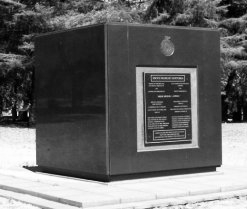 1.47Watter les het jy uit hierdie storie geleer?Watter les het jy uit hierdie storie geleer?Watter les het jy uit hierdie storie geleer?